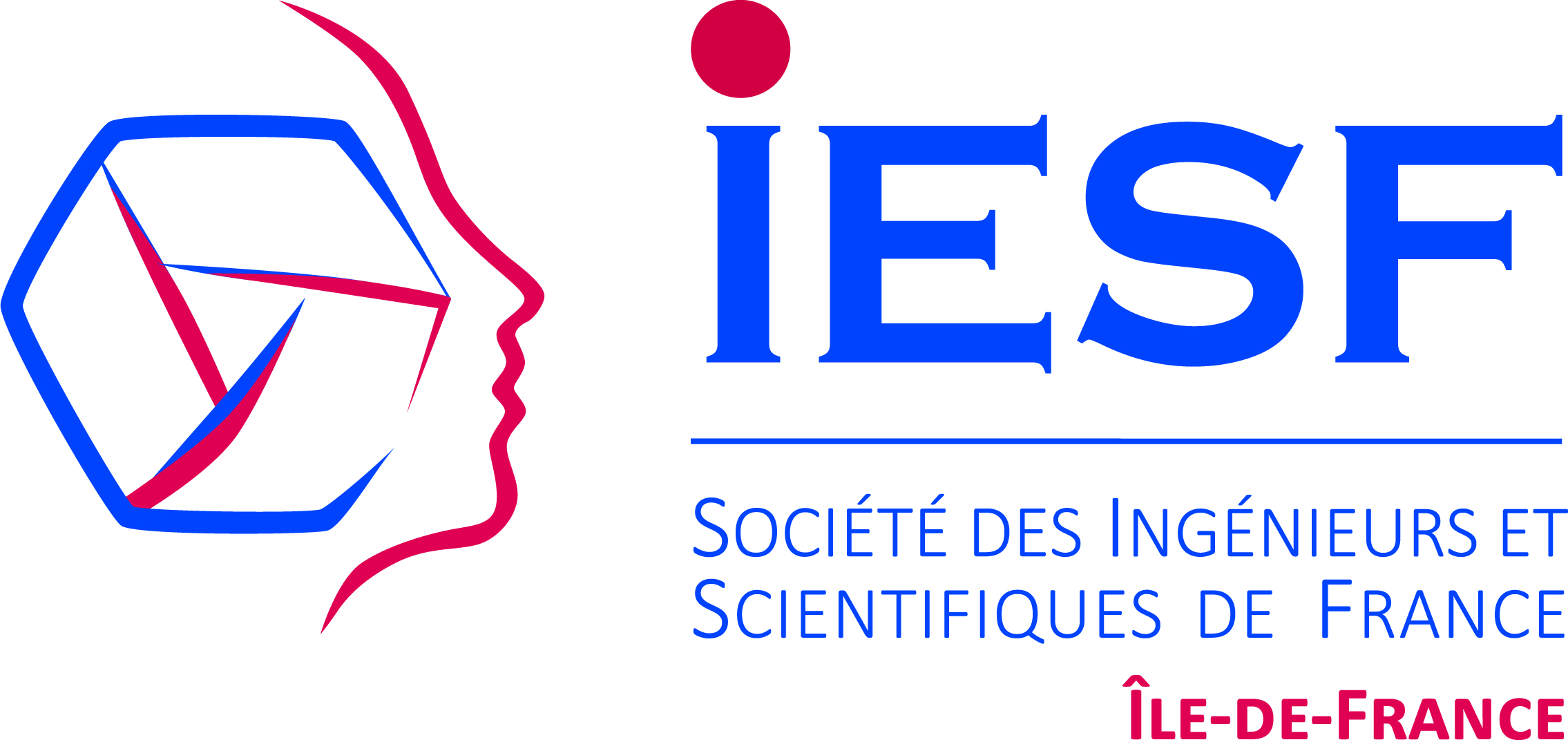 IESF- Ile de France7 rue Lamennais75008 ParisMadame, Monsieur,
Comme vous le savez certainement, IESF est une association reconnue d’utilité publique depuis 1860, et qui fédère la majorité des alumni des écoles françaises d’ingénieurs.Or, comme le rappelle souvent Etienne KLEIN, on entend assez peu la voix des ingénieurs dans notre beau pays lors des grands débats de société. Ils représentent cependant une population active de 850 000 cadres, répartis dans tous les secteurs, bien souvent high-tech, de l’industrie et des services, tandis que les retraités de nos professions sont largement investis dans tous types d’associations dans lesquelles leur expérience est recherchée.
Il faut donc que les Scientifiques et les Ingénieurs se fassent entendre sur le plan national et régional.
Avec IESF national et son nouveau président, Marc RUMEAU, nous prendrons part aux actions lancées : diffusion du Livre Blanc destiné aux acteurs politiques, organisation de la JNI en mars 2022.
En Ile-de-France, nous préparons notre troisième colloque qui aura lieu le 3 février à l’Université de Paris sur le thème de l’ingénieur virtuel, travail hybride et télétravail.
Nos visio-conférences organisées avec nos partenaires, AFAS SEIN et ABG ont vu leur nombre d’inscrits augmenter de plus de 20 % en 2021, tandis que les connexions à notre site www.iesf-idf.fr croissaient de 30%.Une relation privilégiée est établie avec les diplômés de Masters scientifiques de l’Université.
Les actions vers les jeunes se sont accélérées, qu’il s’agisse de participation à des salons spécialisés, de visites en collèges et lycées ou d’aide à la recherche de stages et à l’insertion professionnelle. Le sponsoring d’élèves-ingénieures ambassadrices dans les lycées de la banlieue parisienne est mis en oeuvre pour passer ce plafond de verre de 28% de jeunes filles dans les écoles d’ingénieurs.Pour débattre avec nous de nouvelles actions et pour intensifier celles en cours, rejoignez-nous.
Au plaisir de nous rencontrer lors de notre assemblée générale du 18 mars.
Thierry LORIOUX / Président d’IESF-IdFBulletin d’adhésion/renouvellementNom :  		Prénom : 	Votre école et promo 	Tél. :  	  	  E-mail :  	 @		Vous souhaitez adhérer en tant que : 	□ adhésion	□ renouvellement□ Membre individuel - 98 €	□ Membre d’une association adhérente d’IESF IDF - 49 €□ Membre Etudiant- 25 €	□ En recherche d’emploi -25€                       □ PMIS -25€□ Membre sociétaire - 250 €                              □ Membre bienfaiteur -500 €                            □ Faire un Don de ………………. €                             